Upsilon Phi Delta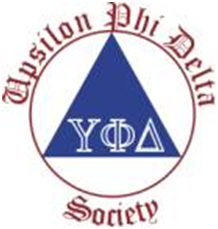 Check out Upsilon Phi Delta at:https://www.towson.edu/chp/departments/health-sciences/undergrad/health-care/resources/honor-society.htmlEligibility for the Upsilon Phi Delta Honor SocietyStudents are selected for the Honor Society on the basis of outstanding scholarship. Academic requirements include:Completion of at least 18 upper-level credits (300 or 400) within the 72-credit major (HCMN, AHLT, MNGT, MKTG, FIN, & ENGL)Earned GPA of 3.5 or higher in coursework-to-date in the 72-credit major (above plus COSC, GERO or SOCI, LEGL, HLTH, ACCT, ECON, MATH)Completion of at least 4 courses (12 units) in HCMN-titled or AHLT-titled courses Earned overall GPA of 3.25 or higherIf you meet these requirements and wish to apply, please submit a copy of your most current unofficial transcript along with the UPD transcript Cover Sheet (see next page) as PDF documents to Professor Susan Casciani at scasciani@towson.edu.  If you have questions or would like a spreadsheet to assist in calculating your Major GPA, please contact Professor Casciani. Upsilon Phi DeltaTranscript Cover SheetName: _______________________________          TU ID#: _____________________________TU Email: _____________________________         Phone: _____________________________	          Expected Graduation: ___________________ (semester and year)HCMN Major GPA: __________(Minimum GPA 3.5)			            Grade (Quality) Points:(GPA for all courses taken to date toward the 72-credit major/minor)				A  = 4.0see scale at right										A- = 3.67												B+ = 3.33												B   = 3.0Overall GPA: __________ (Minimum GPA 3.25)						B- = 2.67(GPA for all courses completed, as per Transcript)						C+ = 2.33												C   = 2.0												C-  = 1.67												D+ = 1.33												D   = 1												F   = 0I hereby state that the information above and attached to this application is accurate and current; I have attached my current TU transcript.Submitted by:  _____________________________________ (Print)                     Date:_________ _____________________________________ (Signature)Application received by: __________________________ (Faculty Signature)      Date:_________              SIX Upper-Level Courses (within 72-credit major)      (HCMN, AHLT, MNGT, MKTG, FIN, ENGL 300 or 400 level)					          	1.___________________________________2.___________________________________	3.___________________________________	4.___________________________________5.___________________________________	6.___________________________________FOUR HCMN-Titled or AHLT-Titled Courses (HCMN 305, AHLT 311, etc.  Can be the same as at left.)1.____________________________________	 2.____________________________________3.____________________________________	4.____________________________________